FEUILLET DE LA SEMAINE DU 10 juin 201810E DIMANCHE DU TEMPS ORDINAIRE«Je mettrai une hostilité entre toi et la femme.»  (Genèse 3, 15)BIENVENUE: Les vacances et les beaux jours, sont des occasions favorables pour souhaiter la bienvenue aux estivants et aux campeurs qui viennent passer la belle saison avec nous. Nous sommes heureux de vous accueillir et nous espérons vous voir souvent à nos célébrations!  Chez nous, c'est chez vous!...  Bienvenue! FÊTE DES PÈRES: Dimanche prochain le 17 juin, nous soulignerons de façon particulière la fête des Pères. La messe sera dite pour chacun d’entre eux. Pourquoi ne pas inviter le vôtre à venir prier avec vous ? Ce sera l’occasion de lui rendre hommage et de lui signifier votre reconnaissance. On vous attend nombreux ! FÊTE des PÈRES et origine religieuseBien que le christianisme n'ait pas de lien direct avec la fête des pères, de nombreuses sources ont souligné la glorification de la paternité dans ce courant religieux. Le Dieu "créateur" de la Bible est souvent nommé "Dieu le père". Un état de fait renforcé par la trinité de la théologie catholique, qui uni le Père, le Fils et le Saint-Esprit. Par ailleurs, la figure paternelle est présente dans la place prise par Abraham, père des croyants (XIXème siècle avant notre ère) et patriarche biblique. Les peuples juifs, arabes et chrétiens revendiquent tous sa descendance. Le pape lui-même est nommé Saint-Père par les catholiques.(source site internet fête des pères)HORAIRE D’ÉTÉ DES MESSES EN SEMAINE :À partir du mardi 19 juin et jusqu’à la fête du travail, la messe du lundi demeure à 9h30 à Sainte-Marie, précédée du chapelet et suivie de l’adoration. Pour le mardi à Saint-Ignace, la messe sera déplacée de 16H30 à 9h30, précédée par l’office des Laudes à 9h10. Merci de votre compréhension et de votre collaboration.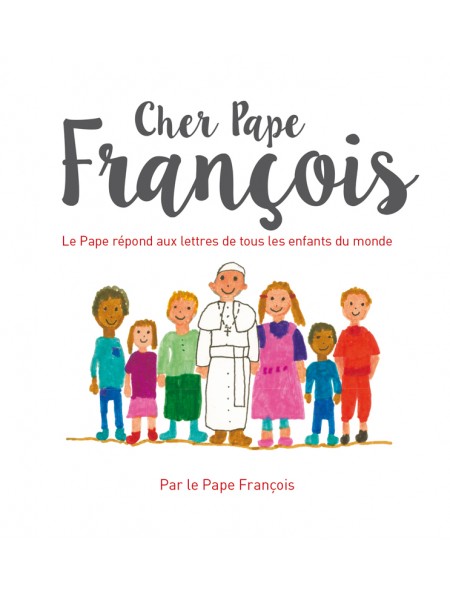 MESSAGE DE KARINE:L’année de formation à la vie chrétienne a prit fin le 30 mai dernier avec la dernière rencontre du calendrier. Cette année, j’ai rencontré les jeunes après avoir vécu les sacrements, ce qui a été très positif à plusieurs points de vue, entre autre, de partager sur l’expérience de chacun.  Ce partage permet également de répondre de mieux en mieux aux besoins de croyants d’aujourd’hui. Durant l’année, un parent m’a fait découvrir le livre « Cher Pape François » Éditions Novalis,  que j’ai lu avec beaucoup d’intérêt.  Ce livre est un recueil de questions posées par des enfants du monde entier et les réponses adressées par notre Pape François. Ce la m’a inspiré un projet avec les jeunes des parcours de l’eucharistie et de la confirmation ainsi que leurs parents. Ces jeunes et leurs parents ont donc adressé leurs questionnements au Pape et ces questions ont voyagé jusqu’en Italie en début de semaine.  J’ai profité du fait qu’une délégation du diocèse allait en pèlerinage en Italie en ce début juin pour faire voyager les questions jusqu’à François. Le document lui sera remis et, évidement, nous souhaitons une réponse de sa part. Nous devrons sans doute être patients car, comme nous le savons tous, le Pape a un horaire chargé….  Je vous tiendrai donc au courant des développements de ce projet. INTENTIONS DE MESSES SEMAINE DU 10 JUIN 2018A ÉTÉ RAPPELÉ VERS LE PÈRE M. Denis Perreault, décédé à l'âge de 49 ans. Il était le fils de feu Viateur Perreault et de Pierrette Perreault, de notre communauté. Outre sa mère, il laisse dans le deuil ses deux frères. Nos sympathies à la  famille éprouvée.A ÉTÉ ACCUEILLIE DANS L'ÉGLISE PAR LE BAPTÊME LE 3 juin 2018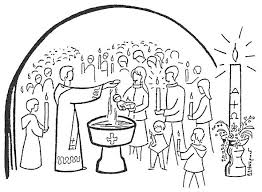 Charlie, fille de. William Brisson et de Roxanne Schinck. Parrain et Marraine: Charles Olivier Bougie, et Alexandra Schinck FÉLICITATIONS aux mariés: Suzanne Gallant et Michel Brisson qui se sont unis samedi dernier le 2 juin en l'église Sainte-Marie du Rosaire lors d'une célébration de la Parole, en présence de parents et amis. Bonne route dans l'amour. 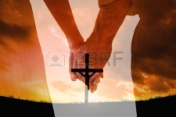 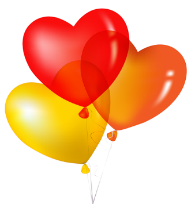 Encore une fois cette année, le comité organisateur, formé de Mesdames Line Godin, Alice Godin et Chantal Levac, ainsi que plusieurs bénévoles, ont réussi à amasser la jolie somme 14,662$.  Si l’on considère que les ventes se font à petits prix, c’est tout un exploit! Après un mois de dur labeur de tri et de classement, c’est le couronnement de leur constance et de leur dévouement. Alors, un GROS MERCI, à la hauteur de leur implication et du travail accompli! Merci aussi à vous, paroissiens et amis, qui êtes venus acheter ou qui, peut-être, étiez aussi parmi les « fournisseurs ». On avait besoin de vous et vous avez encore répondu « présents ». Si vous avez manqué cet événement annuel, souvenez-vous que c'est la 1ère fin de semaine de juin.  À L’AN PROCHAIN POUR LA 23E ÉDITION!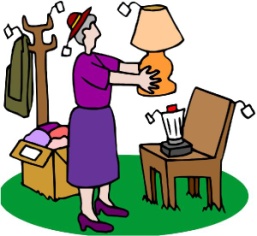 Messes célébrées à l’extérieur de nos églises par YvesINVITATION DE L'OPUS DEI: Vous êtes cordialement invités à une messe solennelle, à l'occasion de la fête de Saint-Josémaria Escriva, fondateur de l'Opus Dei. Le mercredi 20 juin à 19 30h présidée par l'abbé André Blais, à l'église Saint-Ignace. Un prêtre sera disponible au confessionnal à partir de 19h. , 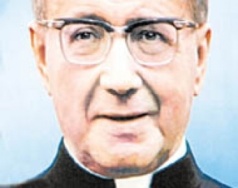 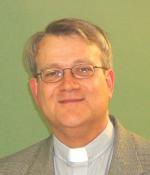 départ de notre vicaire dominical, l’ABBÉ JEAN TRUDEAULe 17 juin prochain, l’abbé Jean Trudeau présidera la dernière messe dans notre paroisse à l’église Saint-Ignace. Nous soulignerons alors son départ. D’ici là il continue à nous rendre service comme il le fait depuis plusieurs années. Ce dimanche 10 juin il est à Saint-Zotique. Jean prend sa retraite comme chancelier de notre diocèse et déménage à Sherbrooke. C’est pour cette raison que nous le perdons, malheureusement. 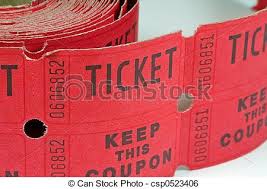 TIRAGE AU PROFIT DE LA PAROISSE : Billets disponibles au secrétariat 450-267-3308 , auprès des marguillers, du curé, ou des membres du comité, soit : Viviane Lemieux, Jean-Paul Régis, Charles Fordham et Stéphane Hamel.. Coût du billet: 100$, divisible, si vous le désirez, en 10 parts de 10$. Prix : 5000$, 1000$, 1000$. Le tirage aura lieu lors du souper paroissial le samedi 3 novembre 2018.L’ÉPAM: ÉQUIPE PASTORALE D’ANIMATION DU MILIEU (TÉMOIGNAGE AU CENTRE DIOCÉSAIN)  SUITE ET FINTel que mentionné la semaine dernière, le mercredi 16 mai, avait lieu, au centre diocésain, une rencontre diocésaine des comités paroissiaux, convoquée par notre évêque, Mgr Noël Simard. Nous publions, donc aujourd'hui, la suite du témoignage livré par Yolande. En novembre dernier, l’ÉPAM a organisé un Congrès paroissial. Les objectifs étaient de faire le bilan des 5 dernières années et entrevoir comment on vivra les 5 prochaines. Ce fut un succès. Il y eut plusieurs recommandations. Déjà, quelques-unes ont été mises en place. Notre évêque et le vicaire général assistaient à ce Congrès. À la demande de notre pape François qui invite à  être une Église en sortie, l’ÉPAM a organisé, en août 2017, une présence de la Paroisse, au festival de la Grillade, à Saint-Zotique où plus de 8000 personnes assistent. Nous avions un kiosque identifié : « Les grillades du curé.»  Des équipes se sont relayées de 9h à 19h pour accueillir et jaser avec les gens. On les invitait à prendre une Parole de la Bible, sous la forme d’un jeu. Pour une première fois, plus de 170 personnes sont parties avec une parole de Dieu. Grâce au grand succès de cette activité, nous répéterons l’activité en août 2018. En septembre, nous serons présents à la journée culturelle des Coteaux qui attire quelques milliers de personnes. D’autres municipalités seraient intéressées à notre présence sur le terrain lors d’activités spéciales. Nous avons le souci de développer dans notre paroisse des catéchèses intergénérationnelles. Une première aura lieu à l’automne.  Nos communautés chrétiennes sont invitées à développer de nouveaux efforts de présence au monde, de première annonce de l’Évangile et d’engagement pour la justice et la paix. (Document de l’ÉPAM du diocèse) C’est ce que essayons de faire dans notre paroisse. La 3e et dernière dimension ROI (Charité) vise la fraternité, le souci des pauvres, des personnes âgées, et des familles, la présence au milieu et sa transformation.  Pour une 2e année, l’ÉPAM a visité les patients en santé mentale au Foyer Ferguson.  La Guignolée est toujours une réussite. Mais le Centre d’Action bénévole de Soulanges a toujours besoin de faire des paniers de dépannage alimentaire. Afin d’aider ce Centre, l’ÉPAM a invité les paroissiens à apporter des denrées non-périssables à déposer à l’arrière des églises, pendant 3 dimanches du Carême. Ce fut une réussite et apprécié du CAB. Nous poursuivrons l’expérience en 2019. L’administration des biens matériels continue d’être le devoir de l’équipe des marguilliers et on note une grande ouverture envers la pastorale.   Un membre de l’Assemblée de Fabrique siège toujours à l’ÉPAM.  Étant donné que je suis marguillière, c’est moi qui assume la responsabilité, cette année, en faisant le lien entre la vie paroissiale et l’administration. La phrase suivante est tirée du document de l’ÉPAM du diocèse. «Une Église où tous sont responsables en raison de leur baptême… Par le baptême, hommes et femmes, sont appelés, selon leurs dons, leurs talents et leurs charismes, à participer à la vie de la communauté et à devenir PARTENAIRES de la mission de l’Église dans le monde.» L’ÉPAM produit, 4 fois par année, un calendrier paroissial qui contient l’ensemble des activités organisées dans notre paroisse.  Cet outil de travail demande beaucoup de travail, mais il est le résultat d’informations pertinentes et d’une plus grande unité dans notre paroisse. D’ailleurs, la communication dans une paroisse est essentielle au bon fonctionnement de la vie paroissiale. Dans notre Église-famille de Saint-François-sur-le-Lac, nous avons chiffré, environ 230 bénévoles impliqués dans les différents secteurs de la Paroisse, selon leurs dons, leurs talents et leur charisme. Pour les remercier, une fête/reconnaissance a lieu, chaque année, dans la Semaine de l’Action bénévole ou dans la semaine qui suit afin de souligner l’apport de nos précieux bénévoles.  Cette année, plus de 125 bénévoles avaient répondu à l’invitation de l’ÉPAM, en venant partager un souper fraternel offert gratuitement par la Fabrique. L’ÉPAM a produit un premier Bottin des bénévoles de la Paroisse il y a 5 ans.  Des mises à jour sont faites annuellement. Ce bottin, sous forme de feuillet, contient 31 pages et est remis aux responsables et bénévoles. «Dans une Église-communion, l’esprit de collégialité, de participation et de coresponsabilité dans la MISSION sont des éléments essentiels qui sont à la base du fonctionnement des équipes d’animation pastorale.» ( Phrase tirée du document de l’ÉPAM du diocèse.»)  L’équipe de l’ÉPAM de Saint-François-sur-le-Lac essaie de vivre dans cette Église-communion au sein de la Paroisse. Tout ce travail de l’ÉPAM ne se fait pas seul… il  est réalisé grâce à une équipe dynamique  et dévouée : Claudette Deguire, Keith Robichaud, Jeannine Samson et Diane Leduc, grâce à notre curé, Yves Guilbeault, qui nous appuie dans nos démarches et nos activités, à qui je dis un sincère merci à tous pour leur appui constant et leur confiance.DATEACTIVITÉLIEUHEUREDim. 10 juinBaptêmes communautaires Église Saint-Zotique14/15 hLundi 11 juinRéunion de l'EPAMSous-sol du secrétariat10 hMardi 12 juinRéunion du Comité de liturgieSous-sol du secrétariat9h30Merc. 13 juin Réunion du personnel inter-région de Vaudreuil-SoulangesVilla Cogne Le ventAMMerc.. 13 juinRéunion des Chevaliers de Colomb 4e degréÉdifice Gilles Grenier19h30Sam. 16 juinFête des pèresÉglise Sainte-Claire16h30Dim. 17 juin Fête des PèresAux messes à Ste-Marie, St-Ignace et St-Zotique9h30 /1 hSamedi 9 juinSainte-Claire16h30Coeur immaculé de marieMme Yvette Martin et M. Hector Claude par leur fils Yvon	Prés. Luc Beaudin.M. Maurice Couture par Pauline et Armand TrottierM. René Vanoverschelde par Léonie Lévesque Mme Gisèle Brunet Biron par son époux Normand BironDimanche 10 juinSainte-MarieSaint-IgnaceSaint-Zotique9h3011 h11 h10e dimanche du temps ordinaireM. Ronald Sauvé par Micheline et les enfants 	Prés. Curé Yves G.M. Jean Sauvé par parents et amis aux funéraillesMme Louise et M. Gilles Courchesne par René Lafrance et Juliette Méthot.M. Lucien Pilon (4e ann) par sa fille Francine 	Prés. Curé Yves GParents défunts de la famille Oscar Legros par Dr Guy Legros.Mme Thérèse et M. Roland Vincent par Liette et GilbertM. Ronald Lavoie (4e ann) par son épouse et ses enfants	Prés. Jean Trudeau. Mme Lucette Lavigne Cloutier par PaulineMme Huguette Doucet West par parents et amis aux funéraillesAmes du purgatoire par une paroissienneLUNDI 11 juinSainte-MarieMardi 12 juinSaint-Ignace9 h9h3016h1016h30saint barnabé, apôtreChapeletMme Hélène Dulude par parents et amis aux funérailles	Prés.  Curé Yves G.VêpresM. Gilles Courchesne par parents et amis aux funérailles	Prés. Curé Yves G.Samedi 16 juinSainte-Claire16h30sainte viegre marieMme Yvette Martin et M. Hector Claude pas leur fils Yvon	Prés. . Luc Beaudin Mme Danielle Bourgeois (23e ann.) par Diane et GuyParents défunts de la famille Dufresne par Jean-GuyDimanche 17 juinSainte-MarieFête des PèresSaint-IgnaceFête des PèresSaint-ZotiqueFête des Pères9h3011 h11 h11e dimanche du temps ordinaireM. Gaston Daoust par Irène Jeannotte	Prés. Curé Yves G.M. Edouard Sauvé par Gisèle, Danielle et Sylvain M. René Lepage par son épouse Marielle et LouiseM. Paul Larocque par son épouse et les Enfants 	Prés. Jean TrudeauMme Lucille et M. Rolland Bibeau par la famille BibeauM. Emmanuel Delattre par la familleM. André Bériault par les enfants et petits enfantsM. Normand Pharand par Lise et les enfantsMM. Daniel et Henri-Paul Desforges par Thérèse et les enfantsMme Thérèse Pharand et M. André Delisle par Raymond SéguinM. Claude Vernier par Louise-Marie Giroux	Prés. Curé Yves G.M. Roger Lalonde par son épouse Felice et les enfantsMM Yves et Lionel St-Denis et François Régis par Louise Régis St-DenisMM Conrad et Edouard Pilon par la famille M. Alcide Proulx par Lise et GérardM. Daniel Charlebois par Pauline LavigneM. Fernand Cuerrier par Gisèle et les enfantsM. Laurier Cloutier par ses enfants Jean et SylviaJourAux intentions de :Mercredi 13 juinM. Robert Poirier par parents et amis aux funériallesJeudi, 14 juinMme Rollande Martel par parents et ami(e)s aux funéraillesVendredi, 15 juinMme Geneviève Claude parents et ami(e)s aux funéraillesSamedi 16 juinMme Jocelyne Dicaire Lalonde par parents et amis aux funérailles